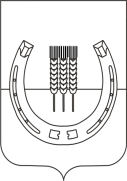 АДМИНИСТРАЦИЯ СПАССКОГО СЕЛЬСКОГО ПОСЕЛЕНИЯСПАССКОГО МУНИЦИПАЛЬНОГО РАЙОНАПРИМОРСКОГО КРАЯПОСТАНОВЛЕНИЕ03 декабря 2018 года                               с. Спасское                                                       № 119Об утверждении Порядка составления, утверждения и ведения бюджетных смет казённых учреждений  Спасского сельского поселения В соответствии со статьями 161, 221 Бюджетного кодекса Российской Федерации, приказом Министерства финансов Российской Федерации от 14.02.2018 № 26н «Об общих требованиях к порядку составления, утверждения и ведения бюджетных смет казенных учреждений», администрация Спасского сельского поселенияПОСТАНОВЛЯЕТ       1. Утвердить прилагаемый Порядок составления, утверждения и ведения бюджетных смет казённых учреждений Спасского сельского поселения.      2. Настоящее постановление применяется, начиная с составления, утверждения и ведения бюджетной сметы казённого учреждения на 2019 год и плановый период 2020 и 2021 годов.      3. Настоящее постановление вступает в силу с момента подписания.        4. Постановление администрации Спасского сельского поселения  от 22.06.2012 № 81 "Об утверждении порядка составления, утверждения и ведения сметы казенного учреждения " признать утратившим силу с 01 января 2019 года.Утвержден
постановлением администрации
Спасского сельского поселения
от 03 декабря 2018 года N 119Порядоксоставления, утверждения и ведения бюджетных смет казённых учреждений Спасского сельского поселения1. Общие положения           1.1. Настоящий Порядок составления, утверждения и ведения бюджетных смет казённых учреждений Спасского сельского поселения (далее – Порядок) разработан в соответствии с Бюджетным кодексом Российской Федерации, приказом Министерства финансов Российской Федерации от 14.02.2018 № 26н «Об общих требованиях к порядку составления, утверждения и ведения бюджетных смет казённых учреждений» и определяет правила составления, утверждения и ведения бюджетных смет казённых учреждений Спасского сельского поселения.                                              2. Порядок составления смет2.1. Бюджетная смета казённых учреждений (далее – смета) составляется в целях установления объема и распределения направлений расходования средств бюджета Спасского сельского поселения на срок решения о бюджете Спасского сельского поселения на очередной финансовый год и плановый период в пределах доведенных до муниципального казенного учреждения (далее – учреждение) в установленном порядке лимитов бюджетных обязательств по расходам бюджета Спасского сельского поселения на принятие и (или) исполнение бюджетных обязательств по обеспечению выполнения функций учреждения. 2.2. Показатели сметы формируются в разрезе кодов классификации расходов бюджетов бюджетной классификации Российской Федерации с детализацией по кодам подгрупп и (или) элементов видов расходов классификации расходов бюджетов, без дополнительной детализации по кодам статей (подстатей) классификации операций сектора государственного управления (кодам аналитических показателей) в пределах доведенных лимитов бюджетных обязательств. 2.3. Смета и проект сметы составляется учреждением по форме согласно приложению 1 к настоящему Порядку в 2 экземплярах, один экземпляр после утверждения не позднее 10 рабочих дней со дня получения уведомления об объемах финансирования на текущий финансовый год и плановый период представляется в администрацию Спасского сельского поселения.2.4. Смета составляется на текущий финансовый год и плановый период в рублях с двумя десятичными знаками после запятой. 2.5. Смета составляется учреждением на основании обоснований (расчетов) плановых сметных показателей по форме согласно приложению 3 к настоящему Порядку, финансово-экономических обоснований (расчетов) в разрезе классификации операций сектора государственного управления согласно перечню, содержащемуся в приложении 4 к настоящему Порядку. Обоснования (расчеты) плановых сметных показателей составляются в процессе формирования проекта закона (решения) о бюджете на очередной финансовый год (на очередной финансовый год и плановый период) и подписываются руководителем и главным бухгалтером учреждения. 2.6. Консолидированный проект сметы не составляется. 2.7. Консолидированная смета не составляется.3. Порядок утверждения смет3.1. Смета учреждения утверждается главой администрации Спасского сельского поселения.3.2. Утвержденные показатели сметы учреждения должны соответствовать доведенным до него лимитам бюджетных обязательств на принятие и (или) исполнение бюджетных обязательств по обеспечению выполнения функций учреждения. 3.3. Утверждение сметы учреждения осуществляется не позднее десяти рабочих дней со дня доведения учреждению лимитов бюджетных обязательств. 4. Порядок ведения смет учреждений4.1. Ведением сметы является внесение изменений в смету в пределах доведенных учреждению в установленном порядке объемов соответствующих лимитов бюджетных обязательств. Изменения показателей сметы составляются учреждением по форме согласно приложению 2 к настоящему Порядку. Внесение изменений в смету осуществляется путем утверждения изменений показателей - сумм увеличения, отражающихся со знаком «плюс» и (или) уменьшения, отражающихся со знаком «минус» объемов сметных назначений: - изменяющих объемы сметных назначений в случае изменения доведенных учреждению в установленном порядке лимитов бюджетных обязательств; - изменяющих распределение сметных назначений по кодам классификации расходов бюджета, требующих изменения показателей бюджетной росписи главного распорядителя средств бюджета и лимитов бюджетных обязательств; - изменяющих распределение сметных назначений по кодам классификации расходов бюджета, не требующих изменения показателей бюджетной росписи главного распорядителя средств бюджета и лимитов бюджетных обязательств; - изменяющих объемы сметных назначений, приводящих к перераспределению их между разделами сметы.  4.2. Одновременно с прилагаемыми изменениями в смету предоставляются: - расчет плановых сметных показателей к бюджетной смете по форме согласно приложению 4 к настоящему Порядку, по изменяемым кодам статей (подстатей) классификации расходов бюджета (операций сектора государственного управления); - соответствующие обоснования согласно перечню финансово-экономических обоснований, содержащемуся в приложении 4 к настоящему Порядку; - пояснения к указанным выше документам, содержащие причины образования экономии бюджетных ассигнований с письменными обязательствами о недопущении кредиторской задолженности по уменьшаемым расходам. 4.3. Внесение изменений в смету, требующее изменения показателей бюджетной росписи главного распорядителя средств бюджета и лимитов бюджетных обязательств, утверждается в течение 10 рабочих дней после внесения в установленном порядке изменений в бюджетную роспись главного распорядителя средств бюджета и лимиты бюджетных обязательств. 4.4. По уменьшаемым бюджетным ассигнованиям учреждения принимают письменные обязательства о недопущении образования кредиторской задолженности.4.5. Утверждение изменений в смету осуществляется в соответствии с разделом 3 настоящего Порядка. 4.6. Главный распорядитель (распорядитель) средств бюджета, учреждения принимают и (или) исполняют бюджетные обязательства в пределах сметных назначений, утвержденных на дату осуществления операций по исполнению сметы с учетом изменений показателей.4.7.  Внесение изменений в смету учреждения составляется и утверждается в 2-х экземплярах: один экземпляр утвержденных изменений в показатели сметы остается в учреждении, второй передается в администрацию Спасского сельского поселения.4.8. Предельный срок внесения изменений в смету учреждения осуществляется не позднее, чем за два рабочих дня до окончания текущего финансового года. Глава администрации Спасского сельского поселения                                                            А.В.Деркач                                                                                                                                                    